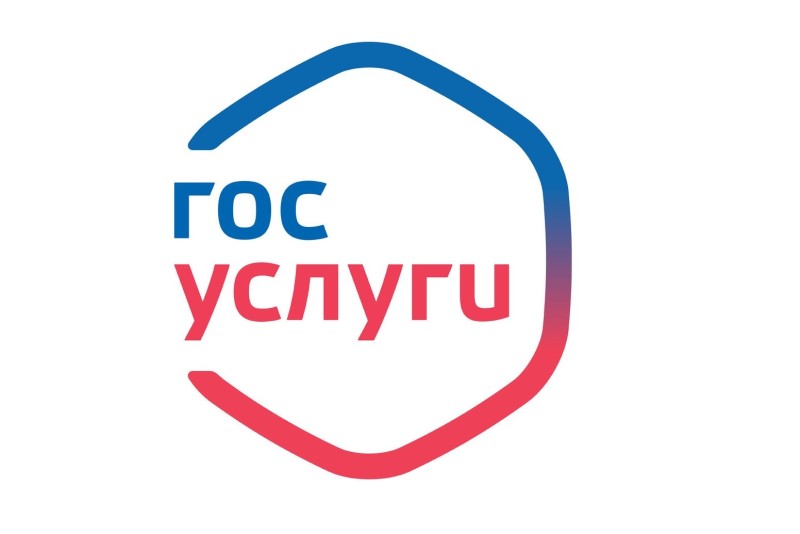 В настоящее время услуга "Перевод жилого помещения в нежилое помещение и нежилого помещения в жилое помещение", которая относится к массовым социально значимым услугам Волгоградской области, можно получить в электронном виде на Едином портале государственных и муниципальных услуг («госуслуги»).	Данная возможность позволяет гражданам дистанционно («не выходя из дома») подать заявление и оформить необходимые документы в электронном виде.	Электронная форма получения услуг делает их доступнее и комфортнее для граждан.